                                       Проєкт Д. Ющука 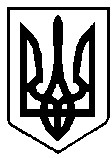  	ВАРАСЬКА МІСЬКА РАДА 	 Восьме скликання (Чергова сесія) Р І Ш Е Н Н Я 19 жовтня 2022 року  	 	      	 	       №2174-ПРР-VIII-4320 Про внесення змін до Програми забезпечення 	ефективного управління майном, що належить до комунальної власності Вараської міської територіальної громади, на 2022-2024 	роки 	№4320-ПР-08, затвердженої рішенням Вараської міської ради від  26.11.2021 №1152 З метою забезпечення ефективного та раціонального управління майном, що належить до комунальної власності Вараської міської територіальної громади, забезпечення належного його утримання та збереження, керуючись пунктом 22 частини першої статті 26, статтею 60 Закону України «Про місцеве самоврядування в Україні», за погодженням з постійними комісіями Вараської міської ради, Вараська міська рада В И Р І Ш И Л А : Внести зміни до Програми забезпечення ефективного управління майном, що належить до комунальної власності Вараської міської територіальної громади на 2022-2024 роки» (далі – Програма), затвердженої рішенням Вараської міської ради від 26.11.2021 №1152, виклавши її в новій редакції №4320-ПР-08 (додається). Визнати такими, що втратило чинність рішення Вараської міської ради від 08.04.2022 №1385-РР-VІІІ «Про внесення змін до Програми забезпечення ефективного управління майном, що належить до комунальної власності Вараської міської територіальної громади, на 2022-2024 роки №4320-ПР-08, затвердженої рішенням Вараської міської ради від 26.11.2021 №1152». Контроль за виконанням цього рішення покласти на заступника міського голови з питань діяльності виконавчих органів ради згідно розподілу функціональних обов’язків та постійну комісію міської ради з питань комунального майна, житлової політики, інфраструктури та благоустрою.  Міський голова                                                              Олександр МЕНЗУЛ 